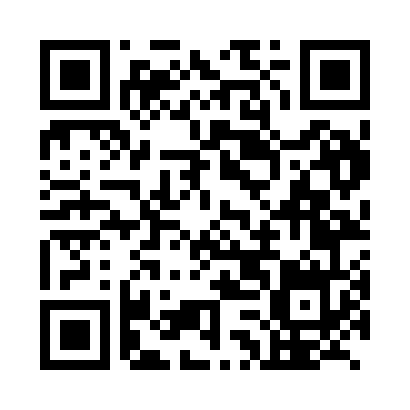 Ramadan times for Putre, ChileMon 11 Mar 2024 - Wed 10 Apr 2024High Latitude Method: NonePrayer Calculation Method: Muslim World LeagueAsar Calculation Method: ShafiPrayer times provided by https://www.salahtimes.comDateDayFajrSuhurSunriseDhuhrAsrIftarMaghribIsha11Mon6:276:277:401:485:107:567:569:0412Tue6:286:287:401:485:107:557:559:0313Wed6:286:287:411:475:107:547:549:0314Thu6:286:287:411:475:107:537:539:0215Fri6:286:287:411:475:107:537:539:0116Sat6:296:297:411:475:097:527:529:0017Sun6:296:297:421:465:097:517:518:5918Mon6:296:297:421:465:097:507:508:5819Tue6:306:307:421:465:097:497:498:5720Wed6:306:307:421:455:087:487:488:5721Thu6:306:307:421:455:087:487:488:5622Fri6:306:307:431:455:087:477:478:5523Sat6:316:317:431:455:077:467:468:5424Sun6:316:317:431:445:077:457:458:5325Mon6:316:317:431:445:077:447:448:5226Tue6:316:317:431:445:067:447:448:5227Wed6:316:317:441:435:067:437:438:5128Thu6:326:327:441:435:067:427:428:5029Fri6:326:327:441:435:057:417:418:4930Sat6:326:327:441:425:057:407:408:4831Sun6:326:327:451:425:057:407:408:481Mon6:326:327:451:425:047:397:398:472Tue6:336:337:451:425:047:387:388:463Wed6:336:337:451:415:037:377:378:454Thu6:336:337:451:415:037:367:368:455Fri6:336:337:461:415:037:367:368:446Sat6:336:337:461:405:027:357:358:437Sun5:345:346:4612:404:026:346:347:428Mon5:345:346:4612:404:016:336:337:429Tue5:345:346:4612:404:016:326:327:4110Wed5:345:346:4712:394:016:326:327:40